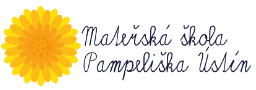 INFORMACE K ZÁPISU DO MŠ Zápis do Mateřské školy Ústín, okres Olomouc, příspěvkové organizaceÚstín 34, 783 46 proběhne dne 7. 5. 2024. Žádost o přijetí je možné doručit následujícími způsoby:do datové schránky školy – 96fk3bw e-mailem mail@skolicka.info s uznávaným elektronickým podpisempoštou na adresu školy osobním podáním v mateřské školedo poštovní schránky Pro zahájení správního řízení musí zákonný zástupce doložit:žádost o přijetí dítěte do MŠORIGINÁL dokladu o řádném očkování (mimo dětí, které budou plnit povinnou předškolní docházku) nebo úředně ověřená kopiekopie rodného listu dítětePo obdržení vaší žádosti Vám bude sděleno registrační číslo Vašeho dítěte na e-mail, který uvedete v „Žádosti o přijetí“. Je nutné zpětně potvrdit přijetí tohoto registračního čísla, aby mohlo být považováno za předané. Ověření doručení „Žádosti“ lze na tel. čísle 724 094 216. Kdo nemá možnost si potřebné dokumenty vytisknout, volejte na výše uvedené tel. číslo. O přijetí – nepřijetí dítěte k předškolnímu vzdělávání rozhodne ředitelka školy ve správním řízení, které je zahájeno dnem podání žádosti. Rozhodnutí o přijetí dítěte k předškolnímu vzdělávání bude oznámeno nejdéle do 30ti dnů od vyhlášení zápisu zveřejněním na vstupních dveřích mateřské školy a na webových stránkách školy www.skolicka.info . 